Prezydent Miasta Pruszkowa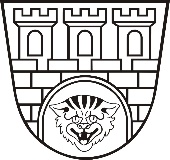 Zarządzenie nr 79/2021Prezydenta Miasta Pruszkowaz dnia19 marca 2021 r.w sprawie zmiany sposobu pracy 
orazwprowadzenia pracy wewnętrznej (bez obsługi interesantów)w Urzędzie Miasta PruszkowaNa podstawie § 33 ust. 3 ustawy z dnia 8 marca 1990 roku o samorządzie gminnym (t.j. Dz. U. z 2020 r. poz. 713 ze zm.) w związku z §21Rozporządzenia Rady Ministrów z dnia 26 lutego 2021 roku w sprawie ustanowienia określonych ograniczeń, nakazówi zakazów 
w związku z wystąpieniem stanu epidemii (Dz. U. z 2021 r.poz. 447 ze zm.), zarządzam 
co następuje:§1W związku zwystąpieniem stanu epidemiiwywołanym zakażeniami wirusemSARS-CoV-2 oraz dynamicznym wzrostem osób zakażonych, w trosce o zdrowie i bezpieczeństwo Mieszkańców oraz Pracowników Urzędu Miasta Pruszkowa, od dnia 22 marca 2021 roku 
do odwołania, ulega zmianie sposób pracy i obsługi interesantów w:budynku Urzędu Miasta przy ul. Kraszewskiego 14/16 w Pruszkowie(zwanym dalej „UM”),w budynku Urzędu Stanu Cywilnego (zwanym dalej „USC”) przy pl. JP II 1 w Pruszkowie,w Punkcie Obsługi Mieszkańców (zwanym dalej „POM”,) przy ul. Sienkiewicza 2 
w Pruszkowie,w zakresie określonym w niniejszym zarządzeniu.§2W UM praca będzie miała jedynie charakter wewnętrzny (bez obsługi interesantów) 
z zastrzeżeniem zapisów zawartych w § 21 ust. 1 i ust. 4 Rozporządzenia Rady Ministrów z dnia 26 lutego 2021 roku w sprawie ustanowienia określonych ograniczeń, nakazów i zakazów w związku z wystąpieniem stanu epidemii (Dz. U. z 2021 r. poz. 447 ze zm.), zwanym dalej „Rozporządzeniem”.Wcelu realizacji zadań określonych w § 21 ust. 4 Rozporządzenia, w UM otwarte będzie jedno wejście, znajdujące się z tyłu budynku od strony parkingu Urzędu – z podjazdem dla osób niepełnosprawnych, gdzie możliwe będzie osobiste zgłoszenie się, tylko 
po wcześniejszym umówieniu telefonicznym lub drogą elektroniczną z pracownikiem właściwej komórki organizacyjnej UM.Składanie pism tradycyjnych (papierowych), możliwe będzie tylko poprzez wrzucenie 
do ustawionej przy wejściu do UM urny, która wraz z zawartością,po zakończeniu dnia pracy, poddawana będzie kwarantannie.Obsługa interesantów, dotycząca zadań niewymienionych w § 21 ust. 4 Rozporządzenia, będzie się odbywała telefonicznie lub elektronicznie (poprzez e-mail lub e-Puap).§ 3W budynku USC interesanci przyjmowani będą z zachowaniem obostrzeń sanitarnych, tylko w sprawach wymagających osobistego zgłoszenia się, dotyczących rejestracji urodzeń oraz zgonów.W pozostałych sprawach pilnych wymagany jest kontakt telefoniczny lub elektroniczny 
za pośrednictwem poczty lub platformy e-Puap.§ 4POM będzie zamknięty.§ 5Wykonanie zarządzenia powierza się Sekretarzowi Miasta.§ 6Traci moc Zarządzenie nr 72/2021 Prezydenta Miasta Pruszkowa z dnia 16 marca 2021 r.
w sprawie zmiany sposobu pracy i obsługi interesantów w Urzędzie Miasta Pruszkowa.§7Zarządzenie podlega publikacji w Biuletynie Informacji Publicznej oraz na stronie internetowej Urzędu Miasta Pruszkowa, a także przez wywieszenie ogłoszenia w siedzibie Urzędu Miasta Pruszkowa.§ 8Zarządzenie wchodzi w życie z dniem wydania.Prezydent Miasta PruszkowaPaweł Makuch